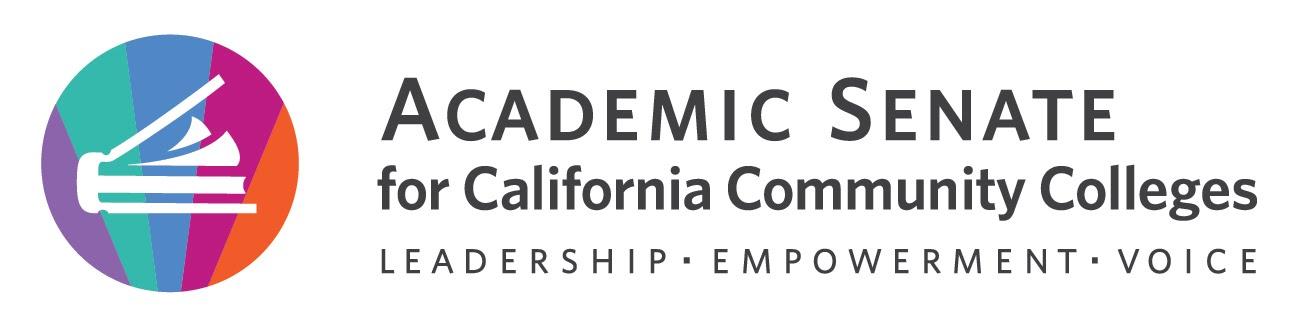 Noncredit, Pre-transfer, and Continuing Education CommitteeMay 17, 202312:30 p.m.—2:00 p.m.Location: Zoomhttps://us06web.zoom.us/j/89783511032?pwd=cng2M0IvZmloWGFNREZPSURJbWhZUT09 Meeting ID: 897 8351 1032Passcode: 457306One tap mobile +16694449171,,89783511032# USDial +1 669 444 9171 USMeeting SummaryCall to Order and Roll Call (* in attendance) Shout-outs, Affirmations, and Connection Congratulations, Maryanne and Leticia!High-five, team, for a great year!Adoption of Agenda Google Shared Folder Minutes Volunteer Community Agreements Review of the YearHonor each other’s stories without judgment and create a shared space.Uplift the stories and spirit of noncredit and shifting the narrative that noncredit and continuing education is “less than.”Advocacy for regulatory change and awareness of noncredit and continuing education on a local and statewide level.Provide reminders, tools, agendas, minutes, and help navigating the system to the group.Spring Plenary DebriefToolkit Review (Nadia and Michelle) Survey Review (CJ and Michelle) Summary GraphsRostrum article recommended for fallOther ideas?Goals and Priorities Review WORK PLAN UpdateEnd of Year Report FeedbackAnnouncements Check for upcoming ASCCC events at here Application for Statewide Service—share with colleagues!Closing Comments Any other final comments or suggestions for the future?Adjournment In Progress:Noncredit Toolkit Completed Tasks:Rostrum articles on changing the narrative around noncredit education: 2 in winter; 1 in springNorth and South Regionals meetingsPlenary Breakout Session Leveraging Noncredit Education for Equitable Student Opportunities Resolution 01.02 F22  Development of Noncredit Resources and Inclusion into ASCCC Strategic PlanningACCE Report at ASCCC Executive MeetingsMichelle Bean—ChairMaryanne GalindoCarolina KussoyChristopher Howerton—2nd ChairJanue JohnsonLiliana MartinezLeticia Barajas Nadia KhanLuciano Morales